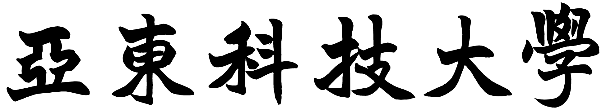      學年度校務研究計畫申請書一、基本資料：	申請日期：     年    月    日※如有使用校務研究資料需求，請一併提出「亞東科技大學校務研究資料使用申請表」。二、研究計畫摘要：請就本計畫要點作一概述，並依本計畫性質自訂關鍵詞。計畫中文摘要。(撰寫300-500字之間)三、研究計畫內容（含計畫摘要至少4頁以上）研究計畫之背景。請詳述本研究計畫所要探討或解決的問題、研究原創性、重要性、預期影響性及國內外有關本計畫之研究情況、重要參考文獻之評述等。如為連續性計畫應說明上年度研究進度。研究方法、進行步驟及執行進度。請分年列述：1.本計畫採用之研究方法與原因及其創新性。2.預計可能遭遇之困難及解決途徑。3.重要儀器之配合使用情形(若無可免)。預期完成之工作項目及成果。1.預期完成之工作項目。2.對於參與之工作人員，預期可獲之訓練。3.預期完成之研究成果（如實務應用績效、期刊論文、研討會論文、專書、技術報告、專利或技術移轉等質與量之預期成果）。4.學術研究、國家發展及其他應用方面預期之貢獻。(若無可免)四、經費預估表補助款每案以八萬元為上限；相關之研究行政費，包括：工讀金(請同步編列勞健保費用)、文具紙張費、影印費、印刷費及雜項支出等。【計畫經費應依核定之預算項目使用，預算執行須於該學年度結束前，並依學校規定辦理請款及核銷作業。】計畫名稱計畫名稱計畫主持人計畫主持人姓　名姓　名單位/職稱單位/職稱單位/職稱計畫主持人計畫主持人聯絡方式聯絡方式e-mail:e-mail:e-mail:e-mail:e-mail:聯絡方式聯絡方式校內分機：校內分機：手機：09XX - XXX - XXX手機：09XX - XXX - XXX手機：09XX - XXX - XXX共同主持人共同主持人姓　名姓　名單位/職稱單位/職稱單位/職稱共同主持人共同主持人共同主持人共同主持人執行期間執行期間自民國     年    月    日起至民國     年    月    日自民國     年    月    日起至民國     年    月    日自民國     年    月    日起至民國     年    月    日自民國     年    月    日起至民國     年    月    日自民國     年    月    日起至民國     年    月    日研究範圍研究範圍□校務管理 □校務分析 □教學品質 □師生績效 □其他：□校務管理 □校務分析 □教學品質 □師生績效 □其他：□校務管理 □校務分析 □教學品質 □師生績效 □其他：□校務管理 □校務分析 □教學品質 □師生績效 □其他：□校務管理 □校務分析 □教學品質 □師生績效 □其他：與學校中長程發展計畫之連結與學校中長程發展計畫之連結計畫名稱：　　　　　　　　
(請參閱校務發展計畫書 表14、111-114學年度校務發展計畫內涵)計畫名稱：　　　　　　　　
(請參閱校務發展計畫書 表14、111-114學年度校務發展計畫內涵)計畫名稱：　　　　　　　　
(請參閱校務發展計畫書 表14、111-114學年度校務發展計畫內涵)計畫名稱：　　　　　　　　
(請參閱校務發展計畫書 表14、111-114學年度校務發展計畫內涵)計畫名稱：　　　　　　　　
(請參閱校務發展計畫書 表14、111-114學年度校務發展計畫內涵)申請補助經費申請補助經費新台幣          元（依據補助辦法第五條，每案核定金額以新台幣八萬元為上限。）新台幣          元（依據補助辦法第五條，每案核定金額以新台幣八萬元為上限。）新台幣          元（依據補助辦法第五條，每案核定金額以新台幣八萬元為上限。）新台幣          元（依據補助辦法第五條，每案核定金額以新台幣八萬元為上限。）新台幣          元（依據補助辦法第五條，每案核定金額以新台幣八萬元為上限。）申請流程申請流程計畫主持人(簽章) → 單位主管 → 學院長/一級行政主管 → 
主任秘書 → 副校長 → 校長 → 召開委員會審查。計畫主持人(簽章) → 單位主管 → 學院長/一級行政主管 → 
主任秘書 → 副校長 → 校長 → 召開委員會審查。計畫主持人(簽章) → 單位主管 → 學院長/一級行政主管 → 
主任秘書 → 副校長 → 校長 → 召開委員會審查。計畫主持人(簽章) → 單位主管 → 學院長/一級行政主管 → 
主任秘書 → 副校長 → 校長 → 召開委員會審查。計畫主持人(簽章) → 單位主管 → 學院長/一級行政主管 → 
主任秘書 → 副校長 → 校長 → 召開委員會審查。結案報告結案報告請依亞東學報格式撰寫，須達4頁(含)以上，並與申請書內容有50%以上的差別。請依亞東學報格式撰寫，須達4頁(含)以上，並與申請書內容有50%以上的差別。請依亞東學報格式撰寫，須達4頁(含)以上，並與申請書內容有50%以上的差別。請依亞東學報格式撰寫，須達4頁(含)以上，並與申請書內容有50%以上的差別。請依亞東學報格式撰寫，須達4頁(含)以上，並與申請書內容有50%以上的差別。審核結果審核結果通過(核定金額　萬元)   未通過   （由校務研究委員會填寫）通過(核定金額　萬元)   未通過   （由校務研究委員會填寫）通過(核定金額　萬元)   未通過   （由校務研究委員會填寫）通過(核定金額　萬元)   未通過   （由校務研究委員會填寫）通過(核定金額　萬元)   未通過   （由校務研究委員會填寫）計畫主持人單位主管單位主管主任秘書主任秘書副校長校長學院長/一級行政主管學院長/一級行政主管會計科目項目數量單 價金   額經費使用說明業務費-其他費用材料費業務費-其他費用印刷費不超過計畫總經費之10%業務費-其他費用人事費工讀金不超過計畫總經費之20%，並同步編列勞健保費用業務費-其他費用業務費-其他費用業務費-其他費用合　計上限8萬元上限8萬元上限8萬元上限8萬元上限8萬元